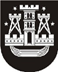 KLAIPĖDOS MIESTO SAVIVALDYBĖS TARYBASPRENDIMASDĖL KLAIPĖDOS MIESTO ATVIRŲJŲ JAUNIMO CENTRŲ IR ATVIRŲJŲ JAUNIMO ERDVIŲ VEIKLOS KOKYBĖS UŽTIKRINIMO TVARKOS APRAŠO PATVIRTINIMO 2022 m. birželio 22 d. Nr. T2-171KlaipėdaVadovaudamasi Lietuvos Respublikos vietos savivaldos įstatymo 6 straipsnio 1 dalies 8 punktu ir 7 straipsnio 1 dalies 22 punktu, Lietuvos Respublikos jaunimo politikos pagrindų įstatymo 8 straipsniu ir Jaunimo reikalų departamento prie Socialinės apsaugos ir darbo ministerijos direktoriaus 2020 m. birželio 5 d. įsakymu Nr. 2V-107 (1.4) „Dėl Rekomendacijų atvirųjų jaunimo centrų ir atvirųjų jaunimo erdvių veiklos kokybės užtikrinimui patvirtinimo“, Klaipėdos miesto savivaldybės taryba nusprendžia:1. Patvirtinti Klaipėdos miesto atvirųjų jaunimo centrų ir atvirųjų jaunimo erdvių veiklos kokybės užtikrinimo tvarkos aprašą (pridedama).2. Skelbti šį sprendimą Teisės aktų registre ir Klaipėdos miesto savivaldybės interneto svetainėje.Savivaldybės merasVytautas Grubliauskas